Характеристики грузовых вагонов и  платформ 

Крытый вагон
13800 x 2760 x 2790 мм - 120 м3...68 тн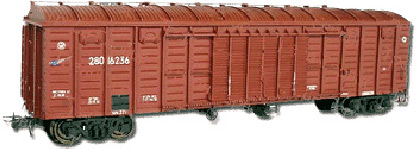 

Полувагон
13800 x 2760 x 2790 мм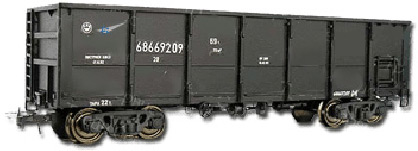 

Платформа
13300 x 2770 x 500 мм...70 т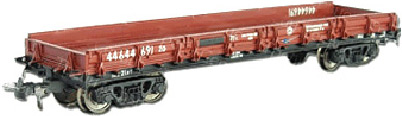 Показатели размеров вагоновМоделиМоделиМоделиМоделиМоделиМоделиМоделиМоделиМодели11-21711-06611-К00111-26411-27011-27611-26011-28011-286Грузоподъёмность, т686668686968686867Масса вагона (тара), т2322232524,526262627Длина рамы, мм138701387013870135101387014570157501575015750Ширина максимальная, мм324932793228324932663266326632663266Высота максимальная, мм469246884650454545884688458846934693Высота до уровня пола, мм128612831280128512861286128612861286Длина кузова внутри, мм138441384413844130821384413844160801572415724Ширина кузова внутри, мм276437602760276427642764277027642764Высота кузова по боковой стене, мм273727912791279127912800305030503050Размеры, мм :дверного проема3794х23432000х23432000х22963794х23433802х23433802х23343973х27173802х23343802х2334Размеры загрузочного люка:в боковой стене690х370690х370690х370614х365615х365614х365614х365614х365614х365в крышеD400D400D400D400D400D400D400D400D400Объем кузова с учетом объема крыши, кв.м.120120120114122122138138138Число люков, шт.:в стенах444444444в крыше444444444ХарактеристикаМодель вагонаМодель вагонаМодель вагонаМодель вагонаМодель вагонаМодель вагонаМодель вагонаХарактеристика12-533Характеристика12-100012-72612-12712-75312-75712-П15312-П152База вагон, мм86508650865086508670865010440Длина рамы, мм12700127001344012802128001319015180Ширина максимальная,мм3134313031343134322030823220Высота, мм:максимальная3484348434953484374634833797до нижней обвязки1416141614151416142314161415Внутренние размеры кузова, мм:ширина2878287828782878296428502902длина12118120881270012324122281205014588высота2060206020602060231518802365Ширина дверного према, мм25302482-2530276626102526Число шт.:торцевых дверей22нет2222разгрузочных люков14141414141416Размер разгрузочных люков, мм1327*15401327*15401327*15401370*15401385*15501327*1540Угол открывания крышек люков, град.средних31313131313231надтележных23,523,523,323,523,52618,68Площадь пола, м²35,535,436,5536,1536,6335,445ХарактеристикаМодель платформыМодель платформыМодель платформы 13-401 13-4012 13H-541 База вагона, мм 9720 9720 9720 Ширина максимальная, мм 3140 3150 3140 Высота, мм максимальная 1810 2050 1810 до нижней обвязки 1310 1305 1310 Внутренние размеры, мм ширина 2770 2770 2770 длина 13300 13300 13300 Грузоподъемность, т 63-70 72 63 Масса тары вагона, т 20,92 20,92 21,3